План-конспект урока«От плоской Земли к земному шару»ФИО, место работы, должность: Саттарова Раиса Ильсуровна, учитель географии высшей квалификационной категории МБОУ «Красногорская СОШ» Мамадышского муниципального района РТ Предмет: ГеографияКласс: 5Тема: «От плоской земли к земному шару»Цель урока:. Сформировать у обучающихся представление об истинной форме Земли, познакомить с историей развития представлений о форме планеты ЗемляЗадачи: Образовательные: познакомить с представлениями древних людей о форме планеты, основными доказательствами шарообразности Земли, продолжить работу по формированию географических терминовРазвивающие: развитие самостоятельной деятельности, усиление активизации и мотивации учения, анализировать, делать выводы; развивать творческие, коммуникативные способности.Воспитательные: развивать речевую культуру, воспитывать культуру общения.Планируемые образовательные результаты: Метапредметные результаты:Регулятивные УУД:- самостоятельно обнаруживать и формулировать учебную проблему, определять цель учебной деятельности (формулировка вопроса урока).Познавательные УУД:- работать с текстом с целью поиска необходимой информации.Личностные УУД:- обладать учебно-познавательной мотивацией и интересом к учению.Коммуникативные УУД:- осуществлять взаимный контроль правильности формулировки понятий;- слушать и понимать речь других;- уметь с достаточной полнотой и точностью выражать свои мысли.Предметные результаты:Предметные УУД:- выделять главные мысли в содержании текста, находит ответы на вопросы;- воспроизводить информацию о форме Земли.Тип урока: урок открытия новых знанийФормы работы учащихся: фронтальная работа, работа в парах, работа в группах.Основные термины, понятия: Планета, Пифагор, Аристотель, Эратосфен, шарообразность.Необходимое техническое оборудование: доска, экран, проектор, презентация «От плоской Земли к шару», раздаточный материалУчебник: Е.М. Домогацких, Э.Л. Введенский, А.А. Плешаков «ГЕОГРАФИЯ Введение в географию», учебник для 5 класса общеобразовательных учреждений; Атлас. География.5 класс. Москва, Дрофа, 2015; Контурные карты. География.5 класс. Москва, Дрофа, 2015.Название этапа,цельСодержание этапаДеятельность учителяДеятельность обучающихсяУУДЛ- личностныеП- познавательныеР- регулятивныеК- коммуникативныеПроверяет готовность учащихся к уроку. Создает положительный настрой.Здравствуйте, ребята! Сегодня у нас очень интересный урок и я думаю, что сегодня каждый из вас узнает много нового и полезного . А поможет нам в этом ваши знания. Прежде чем приступить к изучению новой темы, давайте вспомним наши знания Тест (на листках и проверочные листы)Основными методами определения размеров земной поверхности являетсяА. картографический Б. описательный В. космическийПримером картографического источника географических знаний являетсяА. альбом фотографических изображенийБ. научная статьяВ. атласНаука о создании и использования карт называетсяА. географияБ. картографияВ. топографияXVIII век считается векомА. первой кругосветной экспедицииБ. первых научных экспедицийВ. создания первого космического снимкаРасставьте методы географических исследований в хронологическом порядке (по времени их возникновения от самого древнего до самого современного).А. описательныйБ. картографический       В. космический.Слушают учителя.Включаются в деловой ритм урока.Отвечают на проверочных листах.От плоской Земли к земному шару. ФИ _ класс.--Метапредметные результаты:Коммуникативные УУД:- осуществлять взаимный контроль правильности формулировки понятий;- слушать и понимать речь других. 2. Актуализация знаний и фиксирование индивидуального затруднения в пробном учебном действии.(Актуализация используемых способов действий и подготовка к осознанию потребности в выявлении причин затруднений в собственной деятельности и мотивация на новый способ деятельности)Мотивация на решение проблемыПроблемная ситуация. Мотивация на решение проблемы (презентация). Слайд 3. Вспомните! 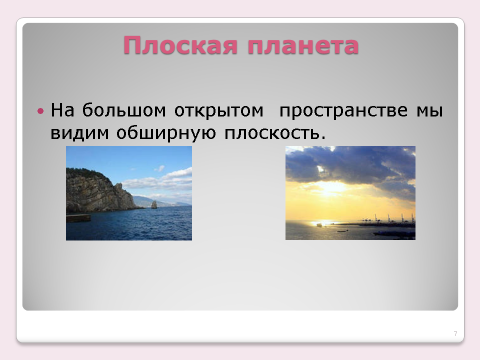 Слайд 4. Глаза иногда нас обманывают, и мы не сразу понимаем, что именно перед нами. На этом основана работа фокусников. Но для того, чтобы стать жертвой обмана зрения, нам не нужны фокусники. Достаточно выйти на открытое пространство и оглядеться. Перед собой мы видим обширную плоскость. Что это? Мы то умные, мы знаем, что эта линия условная и дойти до нее не возможно!!! А в древности люди ее боялись, они предполагали, что за этой линией черная дыра и все корабли падают в нее. Как называется линия до которой невозможно дойти? Отгадайте загадку. Слайд 5. 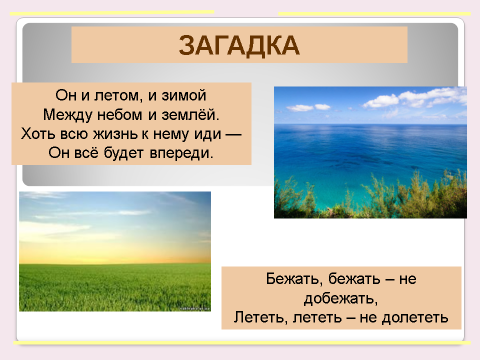 А так ли на самом деле? Правда ли что за горизонтом чёрная дыра?Давайте вместе попробуем составить план нашего урока. На какие вопросы мы сегодня должны ответить? Какие вопросы есть у вас?Слайд 6.Сегодня мы узнаем, какую форму имеет Земля. Почему в древности люди считали Землю плоской.Кто и почему говорил, что Земля имеет форму шара.Читают текст. Анализируют прочитанное. Высказывают предположения. Лучшее предположение: горизонт, линия горизонта.Высказывают предположения. Лучшее предположение: нет. За линией горизонта продолжение земной поверхности. Ведь Земля круглая.Задают вопросы: Какую форму имеет Земля?Почему люди в древности считали, что земля плоская?Кто и почему, говорил, что земля имеет форму шара?Метапредметные результаты:Личностные УУД:- обладать учебно-познавательной мотивацией и интересом к учению.Коммуникативные УУД:- слушать и понимать речь других;- уметь с достаточной полнотой и точностью выражать свои мысли.3. Построение проекта выхода из затруднения (Открытие детьми нового знания)(Постановка цели учебной деятельности,  выбор способа и средств её реализации. План действий)Поиск решения проблемы учениками1. Обсуждение и выдвижение гипотез (презентация).Слайд 7-8-9  Рассмотрите рисунки и  как в древности люди представляли себе нашу Землю?  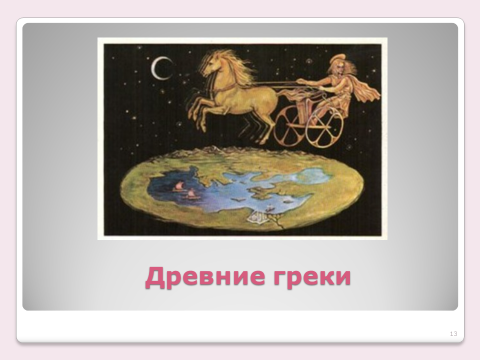 . 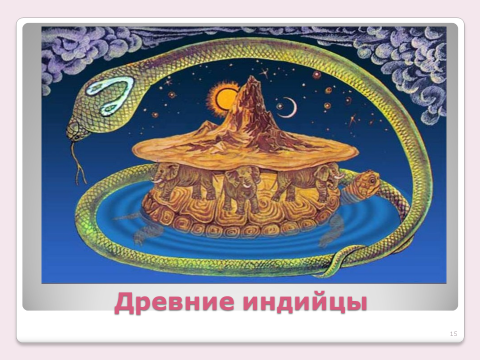 Слайд 8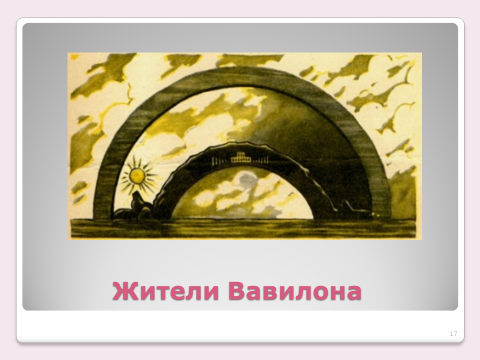 Слайд 9. Работа с дополнительным текстомФизминутка для глаз.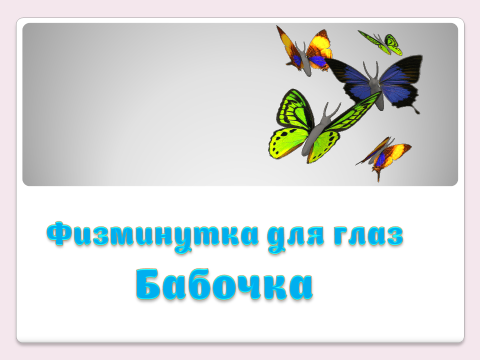 Слайд 10. Первый шаг к истинеНа самом деле эти представления соответствуют действительности?- Предположите тему урока (презентация).Слайд 11. Итак, тема нашего урока: «От плоской Земли к земному шару». 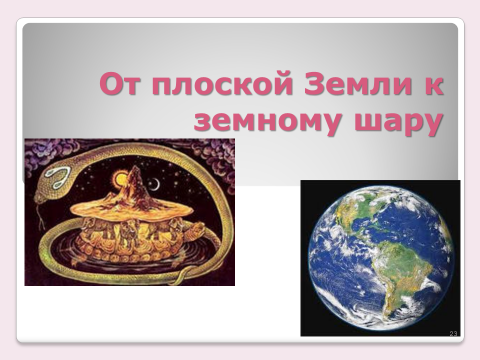 Слайд 12.- Предположите задачу нашего урока.- НАША ЗАДАЧА: выявить различия в представлениях о Земле древних людей и современной географии.2. Выход на новое знание.И так долгое время люди считали, что Земля плоская. Древним людям никто не мог рассказать о том, какую форму имеет наша планета. Вот и приходилось им до всего доходить своим умом. Многие ученые изучали истинную форму Земли. Но мы остановимся на трех древнегреческих ученых, каждый из которых внес немалый вклад в изучение планеты.Слайд 13. Задание 1. Прочитайте внимательно текст на стр. 17-18. Составьте краткий пересказ по плану:1. Имя ученого.2. Его представления о форме Земли.3. Какие доказательства о шарообразности Земли высказывал ученый. Слайд 14-16.Итак, постепенно люди установили, что живут на поверхности шара. И при этом никто не совершил ни одного кругосветного путешествия. До этого оставалось почти 2 тыс. лет.Слайд 17.- Вспомните, а какая задача нашего урока? (презентация).- Каковы различия в представлениях о форме Земли древних людей и современных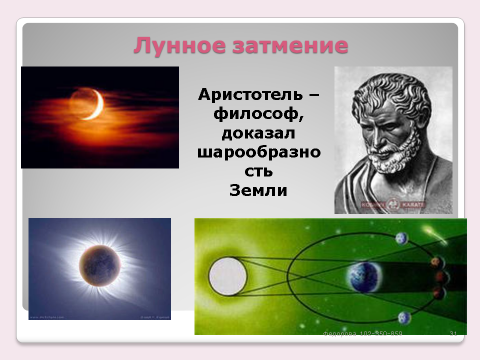 Рассматривают рисунки. Анализируют. Обобщают. Высказывают предположения.Древние греки  Землю они считали плоским диском, окруженным недоступным человеку морем, из которого каждый вечер выходят и в которое каждое утро садятся звезды. Из восточного моря в золотой колеснице поднимался каждое утро бог Солнца Гелиос (отождествленный позднее с Аполлоном) и совершал свой путь по небу. Древние индийцы представляли Землю в виде полусферы, которую держат четыре слона. Слоны стоят на огромной черепахе, а черепаха на змее, которая, свернувшись кольцом, замыкает околоземное пространство. Жители Вавилона представляли Землю в виде горы, на западном склоне которой находится Вавилония. Они знали, что к югу от Вавилона раскинулось море, а на востоке расположены горы, через которые не решались переходить. Поэтому им и казалось, что Вавилония расположена на западном склоне «мировой» горы. Гора эта окружена морем, а на море, как опрокинутая чаша, опирается твердое небо — небесный мир, где, как и на Земле, есть суша, вода и воздух. Небесная суша — это пояс 12 созвездий Зодиака: Овен, Телец, Близнецы, Рак, Лев, Дева, Весы, Скорпион, Стрелец, Козерог, Водолей, Рыбы. В каждом из созвездий Солнце ежегодно бывает приблизительно в течение месяца. По этому поясу суши движутся Солнце, Луна и пять планет. Под Землей находится бездна — ад, куда спускаются души умерших. Ночью Солнце проходит через это подземелье от западного края Земли к восточному, чтобы утром опять начать свой дневной путь по небу. Наблюдая заход Солнца за морской горизонт, люди думали, что оно уходит в море и восходит также из моря.Высказывают предположения о теме урока.Работают с текстом в учебнике. После осмысленного текста пересказывают прочитанное.Вспоминают. Высказываются.Лучшее предположение: древние люди считали, что Земля плоская, а сейчас известно, что Земля – это шар.Метапредметные результаты:Регулятивные УУД:- самостоятельно обнаруживать и формулировать учебную проблему, определять цель учебной деятельности (формулировка задачи урока).Познавательные УУД:- работать с текстом с целью поиска необходимой информации.Личностные УУД:- обладать учебно-познавательной мотивацией и интересом к учению.Предметные УУД:- выделять главные мысли в содержании текста, находит ответы на вопросы.4.Рефлексия деятельности(Соотнесение цели урока и его результатов, осознание метода построения нового знания, самооценка учащимися собственной учебной деятельности)Закрепление и применение знаний учениками1. Закрепление новых знаний (презентация). Слайд 18.- Какие доказательства шарообразности Земли привел Аристотель?- Кто и почему говорил, что Земля имеет форму шара?- Почему в древности люди считали Землю плоской?- Какую форму имеет Земля? Как древние люди представляли форму Земли?Слайд 19 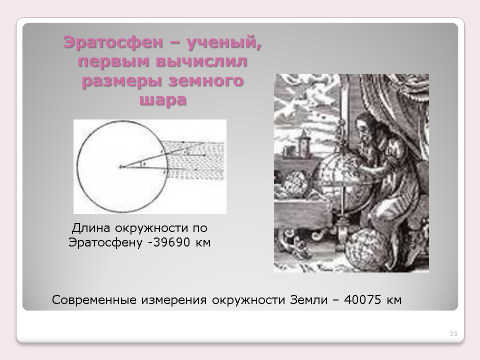 2. Самостоятельное применение знаний (презентация).- Перечислите известные вам доказательства выпуклости и шарообразности Земли.
- Какое событие 16 века доказало шарообразность нашей планеты?
- При какой еще форме Земли возможно постепенное исчезновение корабля за горизонтом?
- Какое событие 20 века окончательно доказало шарообразность Земли?3. Вывод по уроку.- Что нового узнали на уроке?- На какой вопрос мы отвечали на уроке?4. Выберите одну фразу для соседа по парте Ты молодец.Я доволен твоей работой на уроке.Ты мог бы работать лучше. 5. Выставление отметок.Отвечают на вопросы поочередно. Слушают друг друга. Исправляют ошибки.Слушают друг друга. Исправляют ошибки.Формулируют вывод.Оценивают  работу на уроке.Метапредметные результаты:Коммуникативные УУД:- уметь с достаточной полнотой и точностью выражать свои мысли.Предметные УУД:- воспроизводить информацию о форме Земли.5.Домашнее заданиеДомашнее задание. 1.Читать§3, ответить на вопросы на стр.192.Проделать опыт по получению тени, наблюдения записать в таблицу3.Вести дневник наблюденийЗаписывают в дневник.